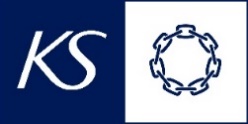 Informasjon om digital ressursDette skjemaet fylles ut av ansatte som ønsker å ta i bruk en ny digital tjeneste (app, programvare, innhold eller nettsted) i opplæring.Skjemaet skal gi grunnleggende informasjon om tjenesten. Informasjonen vil bli brukt i den videre vurderingen av tjenesten. Skjemaet fylles ut av den enkelte eller sammen med for eksempel leder og/eller IKT-ansvarlig.Etter at skjemaet er fylt ut vil IKT-ansvarlig og/eller leder gjøre en vurdering om hvorvidt man skal gå videre med bestillingen.Om tjenestenOm behovetKvalitetRisikoØkonomiSkjema utfylt av:Kontaktinformasjon:Navn på tjeneste:Leverandør:Nettside:Hvor mange vil bruke tjenesten?Antall lisenserHvilke faglige/didaktiske og pedagogiske behov dekker tjenesten? Eksempel: tjenesten har innhold eller funksjonalitet som svarer ut mål i fagplanerHvilken verdi tilfører tjenesten for den barnet?Eksempel: tjenesten legger til rette for bedre tilpasset opplæringEr det andre tjenester kommunen tilbyr som dekker samme behov?Vil barnet produsere innhold i tjenesten? Må beskrives.Eksempel: barnet vil lage og lagre tekst, bilder og film i tjenestenNår ble tjenesten sist oppdatert?Sjekk i App Store eller på leverandørens nettsiderVil det være opplæringsbehov knyttet til bruk av tjenesten?Må barnet opprette brukerkonto?Må epostadresse og/eller telefon til barn eller foresatt oppgis?Er det reklame i tjenesten?Er det kjøp i tjenesten?Tilbyr tjenesten privatpersoner å kjøpe tilleggsfunksjonalitet?Lagres det personopplysninger i tjenesten?Personopplysninger er alle opplysninger som kan knyttes til deg som enkeltpersonEr det Feide-innlogging?Nasjonal løsning for sikker innlogging i utdanning Er det kommunikasjonsmuligheter i tjenesten? Eksempel: chat og fritekstfeltEr det lisens eller engangskostnad?Vil skolen/barnehagen betale for tjenesten selv hvis den ikke blir kjøpt inn sentralt?